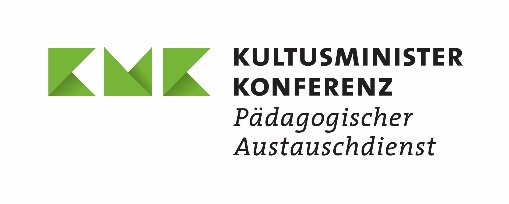 ANTRAG AUF VERTRAGSÄNDERUNG/Mitteilung von Änderungenzur Finanzhilfe derVEREINBARUNG Nr.: KA121-     im Programm ERASMUS+ KA1 Mobilität in der SchulbildungDer Änderungsantrag kann eingescannt per E-Mail an die zuständige Sachbearbeiterin oder den zuständigen Sachbearbeiter oder per Post an die Adresse des PAD gesendet werden: Pädagogischer Austauschdienst des Sekretariats der KultusministerkonferenzPostfach 22 4053012 BonnDer Antrag kann bis spätestens 12 Monate nach Projektbeginn lt. Finanzhilfevereinbarung gestellt werden.Im Rahmen der o. g. Vereinbarung beantragen wir folgende Vertragsänderung/en: 	Mittelübertragung von der Kostenkategorie „Inklusionsunterstützung für Teilnehmende“ in eine andere KostenkategorieLt. Vertrag:         € Inklusionsunterstützung für Teilnehmende Gewünschte Änderung: 
Transfer von       € in Standardkosten (z. B. Reisekosten, individuelle  Unterstützung, Zuschuss zu den Kursgebühren) Begründung: 	Beantragung zusätzlicher Mittel für die Kostenkategorie „Inklusions-unterstützung für Teilnehmende“ Für die Inklusionsunterstützung für Teilnehmende wird ein Betrag i. H. v.       € beantragt. Die tatsächlich angefallenen förderfähigen Kosten werden zu 100 % erstattet.Details zu dieser Kostenkategorie und der Möglichkeit, zusätzliche Mittel zu beantragen, sind Artikel II.2. A und Artikel VI der Finanz- und Vertragsbestimmungen (Anhang III der Finanzhilfevereinbarung) zu entnehmen.Begründung: 	Beantragung zusätzlicher Mittel für die Kostenkategorie „Außergewöhnliche Kosten“ Für folgende außergewöhnliche Kosten i. H. v.       € wird ein Betrag i. H. v.       € (80 % des vorgenannten Betrags) beantragt:	 	Kosten für die Reise zum günstigsten Tarif für eine dennoch zügige Anreise förderfähiger Teilnehmender, bei denen die Regelfinanzierung nicht mindestens 70% der förderfähigen Kosten deckt. Die Erstattung außergewöhnlicher Kosten für teure Reisen ersetzt den separaten Reisekostenzuschuss. 	Kosten im Zusammenhang mit einer Vorfinanzierungsgarantie, die vom     Empfänger gestellt wird, wenn eine solche Garantie gemäß Artikel I.4.2 der Vereinbarung von der Nationalen Agentur gefordert wirdDie tatsächlich angefallenen förderfähigen Kosten werden zu 80 % erstattet. Details zu dieser Kostenkategorie und der Möglichkeit, zusätzliche Mittel zu beantragen, sind Artikel II.2. B und Artikel VI der Finanz- und Vertragsbestimmungen (Anhang III der Finanzhilfevereinbarung) zu entnehmen.Begründung (Bitte fügen Sie eine genaue Aufstellung der voraussichtlichen Kosten bei):Für den Vertragsnehmer (Mitglied der Schulleitung / Leitung der Einrichtung)________________________________ 	Ort, Datum _____________________Name:	  	     Position:  	     Von der Nationalen Agentur auszufüllen:Einrichtung:Straße und Nr.: PLZ und Ort:Bundesland:zeichnungsberechtigte Person:
Datum: 	Der Änderungsantrag wurde:		bewilligt		nicht bewilligtUnterschrift NA: 